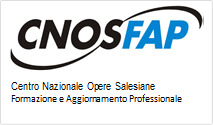 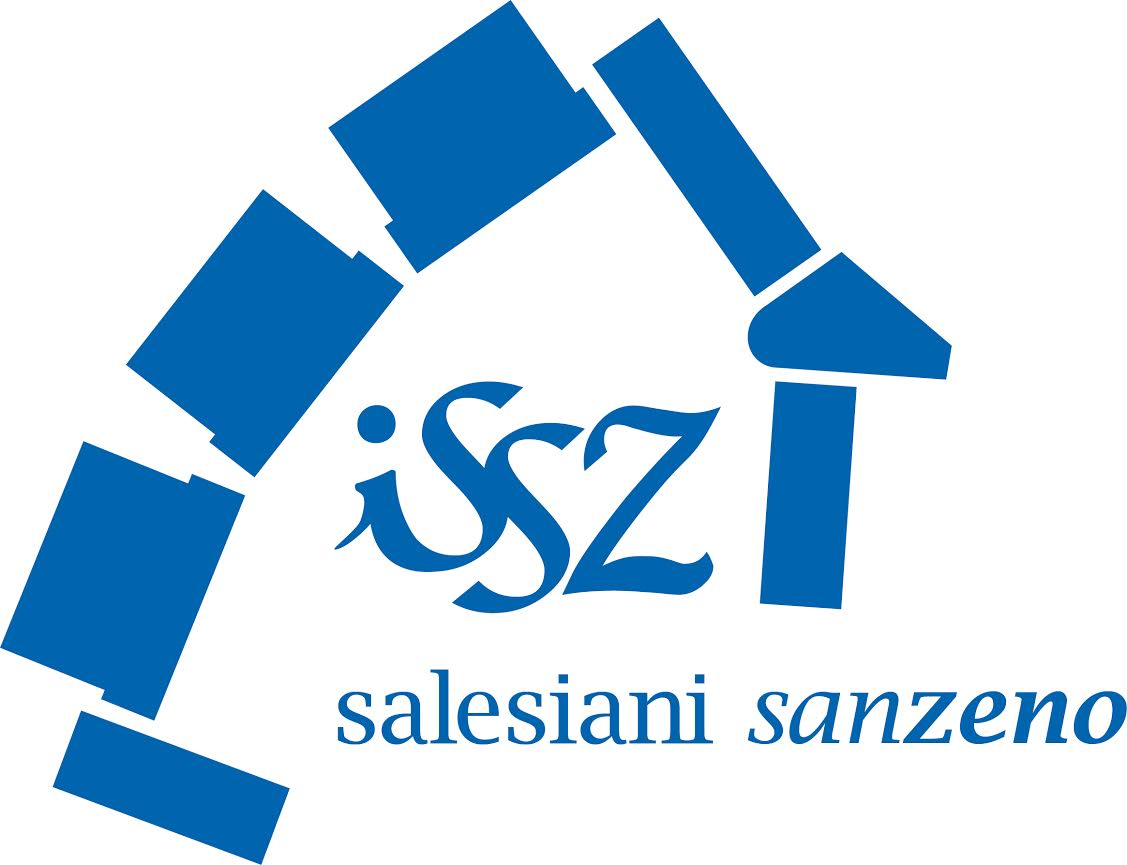 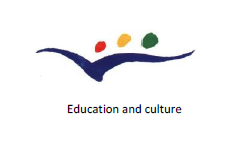 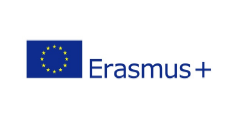 INVITATION to the 2nd learning and traning activities within the project Learning to develop skills in stonecutting (5-dailly training)  in Verona, wich will be heldfrom Monday, 26 th of September till Friday, 30 th of September 2016.PROGRAMME of learning and training activities:Contact address: Associazione C.F.P. Cnos-Fap »San Zeno« Via Don Giovanni Minzoni  50,  Italy – 37138 Verona. Contacts:  Luca Finelli - luca.finelli@sanzeno.org ; Fabio Grigoli – f.grigoli@sanzeno.org;.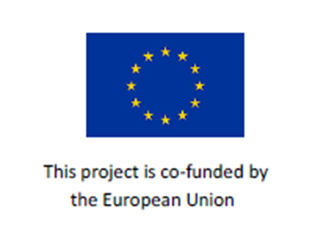 DayTimeDescription of activitiesGeneral Information25/09/2016ARRIVAL OF PARTICIPANTS Monday, 26/09/201610:00OPENING AT ISSZWelcoming of participantsMonday, 26/09/201610:30VISIT OF THE “”Transfer to the marble school and visit of the institute.Monday, 26/09/201611:30TRIPS TO VISIT ENTERPRISES (ANTOLINI, CEV,CITCO)Trip to visit a stone enterprise:CEV Marmi e graniti (11:30):http://www.cevmarmi.com/index.php/it/ Via Gesso 20, Sega di Cavaion – VeronaMonday, 26/09/201613:30LUNCH (DAL MAESTRO)Trattoria “Dal Maestro” – Piazza Vittorio Emanuele II, 18, Sant'Ambrogio di Valpolicella (VR)Set menu: first and second course, dessert, water and coffee.Price: 20 € (cost to the participant)Monday, 26/09/201614:30VISITS OF ENTERPRISES (CITCO)CITCO:http://www.citco.it/ Traversa Via del Commercio, 1, Rivoli veronese - VeronaMonday, 26/09/201615:30VISIT OF A STONE QUARRY (GORGUSELLO)Trasfer to Gorgusello. Visit the quarry.Monday, 26/09/201616:30GUIDED VISIT OF PONTE DI VEJA and dinnerTrasfer to Ponte di Veja.Guided tour of the   in EnglishPrice  per person: 7€ (cost to the participant)Trattoria Ponte di Veja: http://www.pontediveja.com/index.html Set menu: first and second course, dessert, water and coffee . Drinks included. Price: 25/28 €. (cost to the participant)Tuesday,27/09/201609:30GREETING AND OPENING ADDRESS BY THE DIRECTOR OF ISSZWelcoming address by:Don Alberto Poles Regional delegate of  CNOS-FAPFrancesco Zamboni Director of CFP.Tuesday,27/09/201610:30VISIT OF THE “ISTITUTO SALESIANO”Involve sector specialists.-Electrical: Nicola Gaude-Mechanical: Alessandra Lezzi-Grafics: Marco TonoliTuesday,27/09/201612:30LUNCH Lunch at the San Zeno InstituteTuesday,27/09/201614:30-17:30GROUP STUDY WORKSHOPSGroup study workshop: - Comparison of programs and school curriculums, - Working progress on project activities,- Preparation on multiplier event.Tuesday,27/09/201619:00VISIT OF  VERONAVisit at the cityWednesday,28/09/201608:30MEET IN CFP SAN ZENO AND DEPART FOR FAIR MARMOMACCWelcoming of participants Wednesday,28/09/201611:00-12:30MULTIPLIER EVENT part 1Multiplier event at Fair VeronaWelcoming of participants (Sala Bellini )PROGRAM- Greetings, presentation of the purpose of the event,  substantive and temporal structure of the event- Content, goals and expected results of the project,-Review and presentation of achieved  interim intelectual results * For more information see the Annex 1 at this documentWednesday,28/09/201612:30-14:00LUNCH Cost to the participantWednesday,28/09/201614:00-17:30MULTIPLIER EVENT part 2-Preparation for the testing of a new model of practical job  training for the stonecutter profession by Slovenian employer-Comparison of the curriculum of partner countries, with the aim of strengthening the weak areas in curriculum-Content, structure and design of manual,-Review of the results of the event,- Background and further concrete actions of partners.* For more information see the Annex 1 at this documentWednesday,28/09/201616:10FREE VISIT OF MARMOMACChttp://www.marmomacc.com/it/ Thursday,29/09/201609:00TRASFERT AT THE FAIRThursday,29/09/201609:30-18:40ALL DAY VIEW OF THE FAIR MARMOMACCFree visit at the fairThursday,29/09/201618:45TRASFERT AT THE S.ZENO INSTITUTE Friday,30/09/201609:00ERASMUS+ (GROUP) VIEWING VALPOLICELLA (MARBLE / WINE) AND WORKING MEETING WITH THEM (PRESENTATION AS GOOD PRACTICE WITH CONTENT FOR PREPARING A MANUAL)Cantina Allegrini - Vini della Valpolicella http://website.allegrini.it/it/index.php Guided visitPrice with tasting and Light Lunch: 25/28 € (cost to the participant)Friday,30/09/201612:30-13:30LUNCH Cantina Allegrini - Vini della Valpolicella http://website.allegrini.it/it/index.php Guided visitPrice with tasting and Light Lunch: 25/28 € (cost to the participant)Friday,30/09/201613:30 -14:30  CONSLUSIONS , the granting of certificatesCantina Allegrini - Vini della Valpolicella http://website.allegrini.it/it/index.php Guided visitPrice with tasting and Light Lunch: 25/28 € (cost to the participant)